Convocation à une Assemblée d’ACT											23 mars 2017Aux membres de l’Alliance ACTNous vous remercions d’avoir participé à l’Assemblée d’ACT visant à voter pour la modification des articles 8 et 15 des Statuts. Cette Assemblée s’est achevée sur un résultat positif (voir procès-verbal ci-joint pour plus de détails). Les nouveaux Statuts entérinant les assemblées électroniques sont entrés en vigueur. Vous trouverez en annexe la nouvelle version des Statuts d’ACT.Points à l’ordre du jourCeci est une convocation à une Assemblée d’ACT en vue 1) d’élire une nouvelle vice-présidente; 2) de nommer les vérificateurs de comptes externes de l’Alliance; et 3) de voter pour ou contre une série de modifications des Statuts d’ACT, en plus de ceux déjà approuvés.Donna Derr, qui avait élue vice-présidente du Comité directeur de l’Alliance ACT en 2014 à Punta Cana (République dominicaine), a demandé à quitter ses fonctions pour des raisons personnelles. Elle continuera néanmoins de siéger au Comité directeur. Seuls les membres du Comité directeur peuvent être nommés. Le Comité des candidatures et des désignations propose à l’Assemblée d’élire Mme Dámaris Albuquerque aux fonctions de vice-présidente.L’Assemblée de l’Alliance ACT doit nommer les vérificateurs de comptes externes de l’Alliance. La candidature de PriceWaterhouseCoopers est proposée à ce rôle, au terme d’un processus d’appel d’offres. Le renouvellement du mandat des vérificateurs externes est approuvé annuellement par le Comité directeur. Toutefois, la désignation des vérificateurs de comptes externes pour la durée de la période stratégique ne peut être effectuée que par l’Assemblée générale. L’approbation de l’Assemblée permettra au Registre suisse du commerce de reconnaître les vérificateurs de comptes de l’Alliance.Le Comité directeur propose plusieurs modifications à apporter aux Statuts d’ACT à propos des modalités d’adhésion à l’Alliance ACT et de la composition du Comité directeur. Les propositions relatives aux critères d’adhésion visent à mener à terme une discussion sur les conditions d’adhésion qui dure depuis la création de l’Alliance ACT. Les propositions relatives à la composition du Comité directeur visent à reconnaître la catégorie des membres d’envergure mondiale au sein de l’Alliance. La structure actuelle, de nature régionale, ne permet pas d’améliorer la représentation des membres d’envergure mondiale au sein du Comité directeur.Discussion des membres en avrilLe Comité directeur est conscient qu’un scrutin électronique risque d’être insuffisant compte tenu des points inscrits à l’ordre du jour. Il est par conséquent proposé d’organiser des discussions des membres à la mi-avril. Nous espérons que les membres d’ACT pourront ainsi discuter et réfléchir ensemble aux propositions qui sont faites. Les discussions sont prévues aux dates suivantes:le 18 avril de 8 h à 10 h (GMT+2);le 19 avril de 15 h à 17 h (GMT+2);le 20 avril de 18 h à 20 h (GMT+2).Les discussions se dérouleront par le biais d’Adobe Connect. Vous trouverez en annexe les instructions vous permettant de vous connecter à ces discussions. Pour participer à l’une d’elles, merci de vous inscrire auprès de Mme Penny Blachut (penny.blachut@actalliance.org), en précisant votre langue de préférence. Vous pouvez choisir l’horaire qui vous convient le mieux. Les discussions se dérouleront en anglais, mais des groupes de travail seront proposés dans les trois langues de l’Alliance (français, anglais et espagnol). Vous pouvez également soumettre des questions qui seront posées pendant la discussion, et consulter les présentations et les vidéos même si vous ne participez pas. Les discussions seront enregistrées pour que vous puissiez les écouter par la suite si vous le souhaitez.Cette convocation à une Assemblée vous est envoyée par lettre recommandée et par courriel. Vous avez précédemment indiqué le nom de votre représentant(e) et son adresse électronique à Mme Blachut. Si vous souhaitez changer de représentant(e), merci d’en informer Mme Blachut (penny.blachut@actalliance.org).L’Assemblée requiert un quorum de 50 % plus un des membres votants et une majorité des 2/3 des suffrages exprimés. M. Stanley Noffsinger, directeur du Conseil œcuménique des Églises, assurera la présidence de l’Assemblée et Mme Line Hempel, responsable des finances et de l’administration de l’Alliance ACT, exercera les fonctions de secrétaire. Le président supervise les processus de l’Assemblée, et la secrétaire dresse le procès-verbal de celle-ci. Si vous souhaitez obtenir plus d’informations sur la procédure, veuillez contacter le responsable du scrutin, la directrice du développement de l’Alliance, Sarah Kambarami, (Sarah.Kambarami@actalliance.org).Les membres votants, représentant au moins un cinquième des membres, peuvent demander que des points ou des motions soient inscrits à l'ordre du jour. La demande écrite est reçue par le Comité directeur au plus tard un mois avant le début du scrutin écrit. Toutes ces demandes doivent être adressées à la Secrétaire de l'Assemblée, Mme Line Hempel (Line.Hempel@actalliance.org).Le scrutin écrit commencera le 23 mai 2017 et se terminera le 23 juin 2017. Vous êtes invités à voter en envoyant au Secrétariat d’ACT votre bulletin de vote dûment rempli et signé, par courriel adressé à Penny Blachut (penny.blachut@actalliance.org) avant le vendredi 23 juin 2017. Vous trouverez en annexe à ce courrier l’ordre du jour, les modifications de Statuts proposées et le bulletin de vote.Bien cordialement,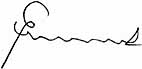 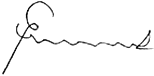 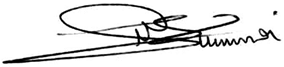 
Sushant Agrawal						John NdunaPrésident							Secrétaire généralAssemblée d’ACT – du 23 mai au 23 juin 2017ORDRE DU JOURÉlection à la vice-présidenceProposition: Acceptant la demande de démission de Mme Donna Derr, le Comité des candidatures et des désignations propose à l’Assemblée d’ACT d’élire à la vice-présidence Mme Dámaris Albuquerque jusqu’au terme du mandat de gouvernance en cours (jusqu’à l’Assemblée de 2018). Mme Albuquerque a été élue au Comité directeur pendant l’Assemblée d’ACT en 2014.2. Désignation des vérificateurs de comptes externesProposition: Le Comité directeur propose à l’Assemblée d’ACT de nommer PriceWaterhouseCoopers SA vérificateurs de comptes externes de l’Alliance ACT jusqu’à la fin 2018.3. Statuts d’ACTProposition: Le Comité directeur propose à l’Assemblée d’ACT de modifier les articles 5, 6 et 9 des Statuts de l’Alliance ACT. Le détail des modifications peut être consulté dans le document joint en annexe 1.Assemblée d’ACT – du 23 mai au 23 juin 2017BULLETIN DE VOTEA remplir et retourner par courriel à penny.blachut@actalliance.orgÉlection à la vice-présidenceAcceptant la demande de démission de Mme Donna Derr, le Comité des candidatures et des désignations propose à l’Assemblée d’ACT d’élire à la vice-présidence Mme Dámaris Albuquerque jusqu’au terme du mandat de gouvernance en cours (jusqu’à l’Assemblée de 2018). Mme Albuquerque, du Nicaragua, a été élue au Comité directeur pendant l’Assemblée d’ACT en 2014.Motion 1 : Acceptez-vous d’élire Mme Dámaris Albuquerque aux fonctions de vice-présidente jusqu’à l’Assemblée 2018?Veuillez cocher Oui, Non, ou Abstention:OUI ___	NON ___ABSTENTION ___2. Désignation des vérificateurs de comptes externesLe Comité directeur propose à l’Assemblée d’ACT de nommer PriceWaterhouseCoopers SA vérificateurs de comptes externes de l’Alliance ACT jusqu’à la fin 2018.Motion 2 : Acceptez-vous de nommer PriceWaterhouseCoopers SA vérificateurs de comptes externes de l’Alliance ACT jusqu’à la fin 2018?Veuillez cocher Oui, Non, ou Abstention:OUI ___NON ___ABSTENTION ___3. Statuts d’ACTLe Comité directeur propose à l’Assemblée d’ACT de modifier les articles 5, 6 et 9 des Statuts de l’Alliance ACT. Les statuts complets avec le détail des modifications peuvent être consultés dans le document joint en annexe 1.Motion 3 : Êtes-vous d'accord avec le changement suivant aux critères d'appartenance pour membres votants à l'article 5 des statuts d'ACT Alliance:Les partenaires spécialisés d’une Église membre (pour autant qu’ils en constituent une entité juridique distincte) actifs dans les domaines de l’aide humanitaireet/ou du développement;Veuillez cocher Oui, Non, ou Abstention:OUI ___NON ___ABSTENTION ___Motion 4 : Êtes-vous d'accord avec le changement suivant aux critères d'appartenance pour membres votants à l'article 5 des statuts d'ACT Alliance:Et l’élimination de l’article 6 de ce qui suit:Veuillez cocher Oui, Non, ou Abstention:OUI ___NON ___ABSTENTION ___Motion 5 : Êtes-vous d'accord avec le changement suivant aux critères d'appartenance pour membres votants à l'article 5 des statuts d'ACT Alliance:Veuillez cocher Oui, Non, ou Abstention: OUI ___NON ___ABSTENTION ___Motion 6 : Êtes-vous d'accord avec le changement suivant aux conditions essentielles pour être un membre votant à l'article 5 des statuts d'ACT Alliance:Le membre votant doit adhérer aux buts et à les politiques de l’Alliance ACT;Veuillez cocher Oui, Non, ou Abstention: OUI ___NON ___ABSTENTION ___Motion 7 : Êtes-vous d'accord avec le changement suivant aux critères d'appartenance pour membres observateurs à l'article 6 des statuts d'ACT Alliance:Organisations œcuméniques régionales et conseils nationaux d’Églises qui ne disposent pas de leurs propres programmes de développement, ou d’aide humanitaire (et ne remplissent donc pas les conditions requises pour être membres) mais qui souhaitent collaborer étroitement avec l’Alliance;Veuillez cocher Oui, Non, ou Abstention: OUI ___NON ___ABSTENTION ___Motion 8 : Êtes-vous d'accord avec les changements suivants à la composition du Comité directeur à l'article 9 des statuts d'ACT Alliance:Le Comité directeur se compose de  membres au maximum.Ses membres doivent provenir d’Églises et de partenaires spécialisés constitués en entités juridiques distinctes. Les personnes pouvant prétendre à l’élection au Comité directeur doivent provenir des membres votants de l’Alliance. Le COE dispose d’un siège permanent et jusqu’à (17) personnes de différentes régionsles connaissances/compétences nécessaires dans les domaines de l’aide humanitaire, du développement, des droits de la personne et de la défense de causes, de la communication, des finances et de l’analyse politique et ont une expérience de la coopération œcuménique. Ils sont élus en tenant dûment compte des équilibres hommes-femmes.Les membres du Comité directeur assument leur fonction à titre volontaire et peuvent solliciter des indemnités correspondant à leurs frais réels et leurs frais de déplacement. Les membres du Comité directeur ne touchent pas d’honoraires. Pour les activités qui dépassent le cadre usuel de leur fonction, chaque membre du Comité directeur peut recevoir un dédommagement approprié.Le secrétaire général est membre ex-officio du Comité directeur, sans droit de vote. Veuillez sélectionner Oui ou Non :OUI ___NON ___ABSTENTION ___Signature: ________________________________________________________Nom: ____________________________________________________________Date et lieu: ______________________________________________________Organisation: _____________________________________________________